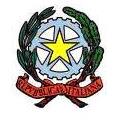 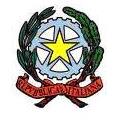 Prot.n°Alla Famiglia ……………………………..OGGETTO: convocazione del GLH operativo per l’alunno…………………………………………………………..Si comunica che il GLH operativo si svolgerà il giorno………………………………………………………dalle ore…………………………………………………………………alle ore………………………………………………………..Cordiali salutiCastellammare di Stabia, lì ………………………………Il Dirigente Scolastico                                                                                                                                (Prof.ssa Gelsomina Langella)---------------------------------------------------------------------------------------Convocazione GLHOFirma per ricevutaCastellammare di Stabia, li……………..                                                                                    Firma…………………………………………